Межправительственный комитет по интеллектуальной собственности, генетическим ресурсам, традиционным знаниям и фольклоруСорок пятая сессияЖенева, 5–9 декабря 2022 годаПРОЕКТ ПОВЕСТКИ ДНЯподготовлен СекретариатомОткрытие сессииПринятие повестки дняСм. настоящий документ, а также документы WIPO/GRTKF/IC/45/INF/2 Rev. и WIPO/GRTKF/IC/45/INF/3 Rev.Аккредитация некоторых организацийСм. документ WIPO/GRTKF/IC/45/2.Участие коренных народов и местных общинПоследняя информация о деятельности Добровольного фондаСм. документы WIPO/GRTKF/IC/45/3, WIPO/GRTKF/IC/45/INF/4 и WIPO/GRTKF/IC/45/INF/6.Назначение Консультативного совета для Добровольного фондаСм. документ WIPO/GRTKF/IC/45/3.Информационная записка для дискуссионной группы коренных народов и местных общин См. документ WIPO/GRTKF/IC/45/INF/5.Отчет о работе специальной экспертной группы по традиционным знаниям и традиционным выражениям культурыТрадиционные знания/традиционные выражения культурыОхрана традиционных знаний: проект статей См. документ WIPO/GRTKF/IC/45/4.Охрана традиционных выражений культуры: проект статейСм. документ WIPO/GRTKF/IC/45/5.Охрана традиционных знаний: обновленный вариант предварительного анализа пробеловСм. документ WIPO/GRTKF/IC/45/6.Охрана традиционных выражений культуры: обновленный вариант предварительного анализа пробеловСм. документ WIPO/GRTKF/IC/45/7.Отчет, содержащий компиляцию материалов о базах данных по генетическим ресурсам и связанным с ними традиционным знаниямСм. документ WIPO/GRTKF/IC/45/8.Отчет, содержащий компиляцию материалов о режимах раскрытия информации о генетических ресурсах и связанных с ними традиционных знанияхСм. документ WIPO/GRTKF/IC/45/9.Совместная рекомендация по генетическим ресурсам и связанным с ними традиционным знаниямСм. документ WIPO/GRTKF/IC/45/10.Совместная рекомендация об использовании баз данных для защитной охраны генетических ресурсов и традиционных знаний, связанных с генетическими ресурсамиСм. документ WIPO/GRTKF/IC/45/11.Традиционные выражения культуры: дискуссионный документСм. документ WIPO/GRTKF/IC/45/12.Примеры традиционных знаний, рассматриваемые с целью активизации обсуждения на предмет охраноспособности различных объектовСм. документ WIPO/GRTKF/IC/45/13.Глоссарий основных терминов, касающихся интеллектуальной собственности, генетических ресурсов, традиционных знаний и традиционных выражений культурыСм. документ WIPO/GRTKF/IC/45/INF/7.Обновленный отчет о технической экспертизе проектов документов ВОИС, посвященных генетическим ресурсам, традиционным знаниям и традиционным выражениям культуры, по ключевым вопросам, касающимся интеллектуальной собственности, в контексте прав человека, принадлежащих коренным народамСм. документ WIPO/GRTKF/IC/45/INF/8.Создание специальной экспертной группы (групп)Любые другие вопросыЗакрытие сессии[Конец документа]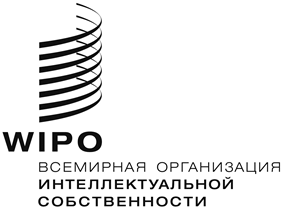 RWIPO/GRTKF/IC/45/1 Prov. 2    WIPO/GRTKF/IC/45/1 Prov. 2    WIPO/GRTKF/IC/45/1 Prov. 2    ОРИГИНАЛ:  английский   ОРИГИНАЛ:  английский   ОРИГИНАЛ:  английский   ДАТА:  1 декабря 2022 года       ДАТА:  1 декабря 2022 года       ДАТА:  1 декабря 2022 года       